УВАЖАЕМЫЕ   РОДИТЕЛИ!!!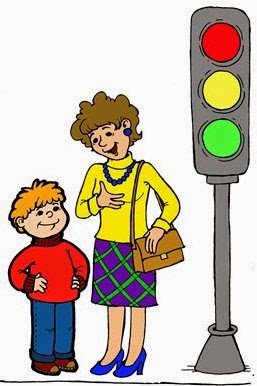 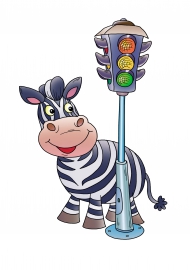 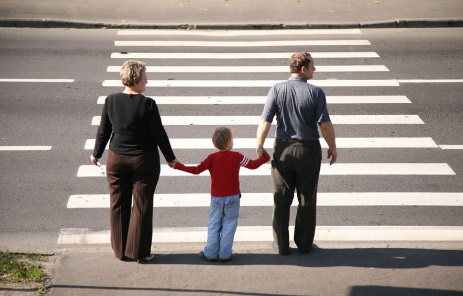  Не жалейте времени на обучение детей законам дорог и безопасному поведению на улицах города.  Помните Уважаемые взрослые, среди всех участников дорожного движения самым подвижным и непредсказуемым является ребёнок. Из общего количество погибших детей подавляющее большинство - дети дошкольного и младшего школьного возраста. Только совместными усилиями педагогов и родителей, используя знания, терпение и такт, можно научить детей навыкам безопасности со сложным миром улиц и дорог! Помните, нарушая Правила дорожного движения, Вы как бы наглядно разрешаете нарушать их своим детям! Сделайте все необходимое, чтобы в Вашу семью не пришла беда.  Вы являетесь для детей образцом поведения. Вы - объект для подражания вашему ребёнку. Это необходимо помнить всегда. Старайтесь сделать всё возможное, чтобы оградить вашего ребёнка от несчастных случаев на дороге! ПОМНИТЕ!    Ребёнок учится законам улиц беря пример с нас взрослых. Пусть наш с вами пример учит дисциплинированному поведению на улице не только                   Вашего ребёнка, но и других детей!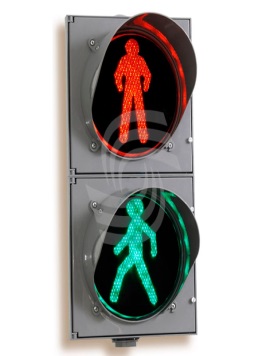 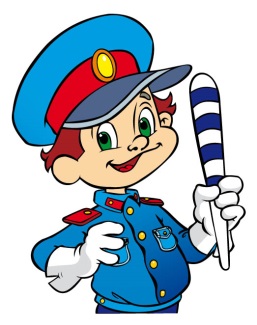 